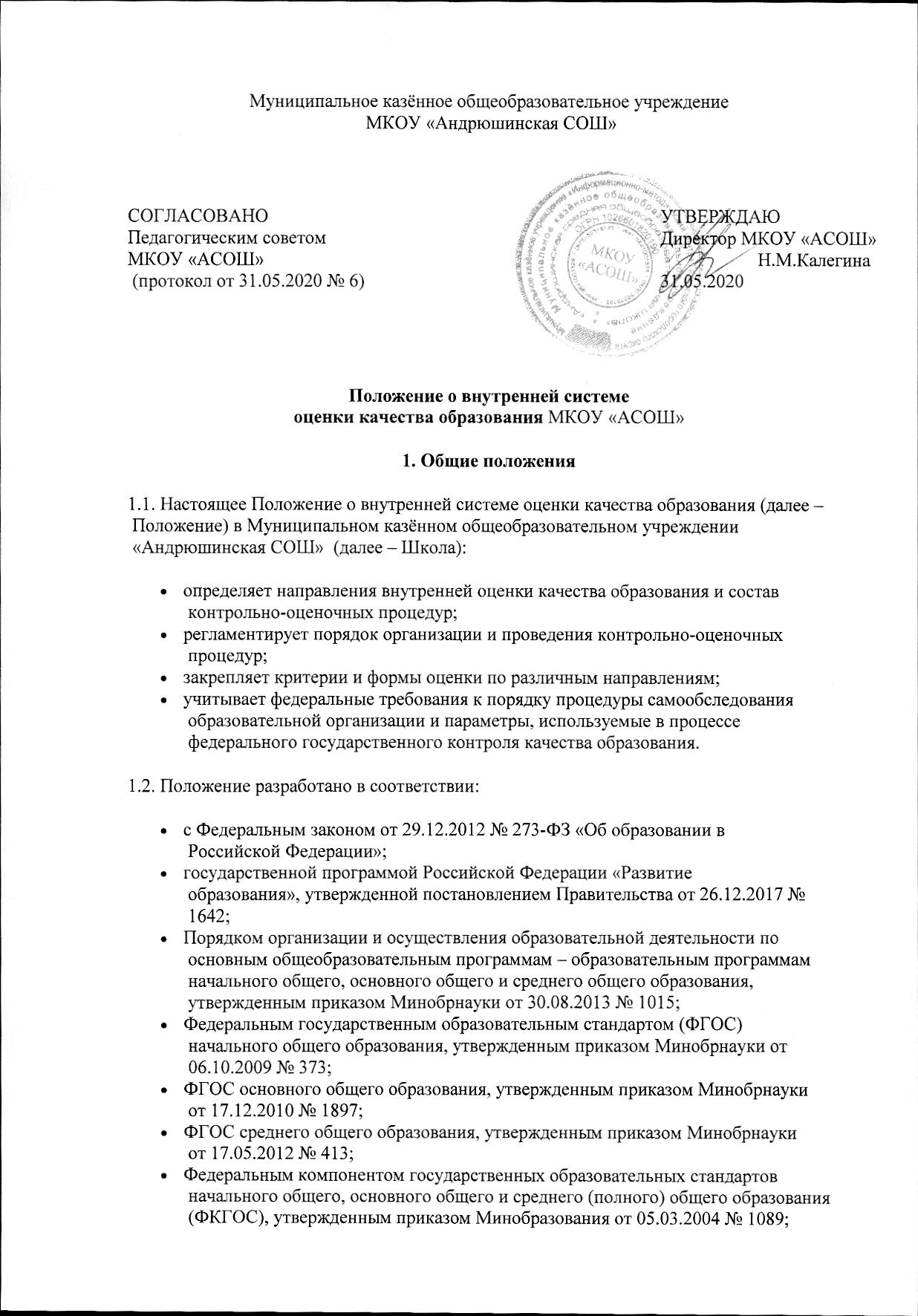 Муниципальное казённое общеобразовательное учреждение 
 МКОУ «Андрюшинская СОШ»Положение о внутренней системе
оценки качества образования МКОУ «АСОШ»1. Общие положения1.1. Настоящее Положение о внутренней системе оценки качества образования (далее –
 Положение) в Муниципальном казённом общеобразовательном учреждении
 «Андрюшинская СОШ»  (далее – Школа):определяет направления внутренней оценки качества образования и состав контрольно-оценочных процедур;регламентирует порядок организации и проведения контрольно-оценочных процедур;закрепляет критерии и формы оценки по различным направлениям;учитывает федеральные требования к порядку процедуры самообследования образовательной организации и параметры, используемые в процессе федерального государственного контроля качества образования.1.2. Положение разработано в соответствии:с Федеральным законом от 29.12.2012 № 273-ФЗ «Об образовании в Российской Федерации»;государственной программой Российской Федерации «Развитие образования», утвержденной постановлением Правительства от 26.12.2017 № 1642;Порядком организации и осуществления образовательной деятельности по основным общеобразовательным программам – образовательным программам начального общего, основного общего и среднего общего образования, утвержденным приказом Минобрнауки от 30.08.2013 № 1015;Федеральным государственным образовательным стандартом (ФГОС) начального общего образования, утвержденным приказом Минобрнауки от 06.10.2009 № 373;ФГОС основного общего образования, утвержденным приказом Минобрнауки от 17.12.2010 № 1897;ФГОС среднего общего образования, утвержденным приказом Минобрнауки от 17.05.2012 № 413;Федеральным компонентом государственных образовательных стандартов начального общего, основного общего и среднего (полного) общего образования (ФКГОС), утвержденным приказом Минобразования от 05.03.2004 № 1089;Порядком проведения самообследования в образовательной организации, утвержденным приказом Минобрнауки от 14.06.2013 № 462;приказом Минобрнауки от 10.12.2013 № 1324;уставом Школы;локальными нормативными актами Школы.1.3. Положение разработано с учетом Показателей, характеризующих общие критерии
 оценки качества образовательной деятельности организаций, осуществляющих образовательную деятельность, утвержденных приказом Минпросвещения от 13.03.2019 № 114.1.4. В Положении использованы следующие понятия и аббревиатуры:качество образования – комплексная характеристика образовательной деятельности и подготовки обучающегося, выражающая степень его соответствия ФГОС, образовательным стандартам, федеральным государственным требованиям и (или) потребностям физического или юридического лица, в интересах которого осуществляется образовательная деятельность, в том числе степень достижения планируемых результатов освоения основной образовательной программы;внутренняя система оценки качества образования (ВСОКО) – это система мероприятий и процедур, необходимых для осуществления контроля состояния качества образовательной деятельности посредством обеспечения своевременной, полной и объективной информации о качестве образовательных программ, которые реализует Школа, и результатах освоения программ обучающимися;независимая оценка качества образования (НОКО) – это деятельность официально уполномоченных структур и организаций, направленная на выявление уровня удовлетворенности потребителей качеством предоставляемых образовательных услуг и соответствие качества этих услуг федеральным требованиям;документы ВСОКО – это совокупность информационно-аналитических продуктов контрольно-оценочной деятельности субъектов ВСОКО;диагностика – контрольный замер, срез;мониторинг – это системное, протяженное во времени наблюдение за управляемымобъектом, которое предполагает фиксацию состояния наблюдаемого объекта на «входе» и  «выходе» периода мониторинга. Мониторинг обеспечивается оценочно-диагностическим  инструментарием и имеет заданную траекторию анализа показателей наблюдения;оценка/оценочная процедура – установление степени соответствия фактических показателей планируемым или заданным в рамках основной  образовательной программы;ГИА – государственная итоговая аттестация;ЕГЭ – единый государственный экзамен;ОГЭ – основной государственный экзамен;КИМ – контрольно-измерительные материалы;ООП – основная образовательная программа;УУД – универсальные учебные действия.2. Организация ВСОКО2.1. В рамках ВСОКО оценивается:качество образовательных программ;качество условий реализации образовательных программ;качество образовательных результатов обучающихся;удовлетворенность потребителей качеством образования.2.2. Направления, обозначенные в пункте 2.1, распространяются как на образовательную  деятельность по ФГОС общего образования, так и на образовательную деятельность,  осуществляемую по ФКГОС.2.3. Оценочные мероприятия и процедуры в рамках ВСОКО проводятся в течение всего  учебного года, результаты обобщаются на этапе подготовки отчета о самообследовании Школы.2.4. Основные мероприятия ВСОКО:оценка соответствия реализуемых в Школе образовательных программ федеральным требованиям;контроль реализации основных образовательных программ;контроль освоения основных образовательных программ;оценка условий реализации ООП (по уровням общего образования) федеральным требованиям;контроль состояния условий реализации ООП (по уровням общего образования) и мониторинг реализации «дорожной карты» развития условий реализации ООП (по уровням общего образования);мониторинг сформированности и развития метапредметных образовательных результатов;оценка уровня достижения обучающимися планируемых предметных и  метапредметных результатов освоения ООП (по уровням общего образования);мониторинг индивидуального прогресса обучающегося в достижении предметных и метапредметных результатов освоения основных образовательных программ;мониторинг личностного развития обучающихся, сформированности у обучающихся личностных УУД;оценка удовлетворенности участников образовательных отношений качеством образования;систематизация и обработка оценочной информации, подготовка аналитических документов по итогам ВСОКО;подготовка текста отчета о самообследовании;подготовка справки по итогам учебного года.2.6. Состав должностных лиц, выполняемый ими в рамках ВСОКО функционал и сроки  контрольно-оценочных мероприятий определяются ежегодно руководителем Школы.2.7. Контрольно-оценочные мероприятия и процедуры в рамках ВСОКО включаются в
 годовой план работы Школы.3. Оценка образовательных результатов обучающихся3.1. В отношении учащихся, осваивающих ООП (по уровням общего образования),
 разработанных на основе ФКГОС, оценке подвергаются только предметные образовательные  результаты.3.1.1. Оценка предметных результатов по указанной группе учащихся проводится в
 следующих формах:промежуточная аттестация;накопительная оценка индивидуальных образовательных достижений учащихся (с использованием технологии портфолио);анализ результатов внешних независимых диагностик, всероссийских проверочных работ;итоговая оценка по предметам, не выносимым на ГИА (предметы по выбору);анализ результатов ГИА.3.2. В качестве объекта оценки результатов реализации ООП (по уровням общего
 образования), разработанных на основе ФГОС, выступают:предметные результаты обучения;метапредметные результаты обучения;личностные результаты;достижения учащихся на конкурсах, соревнованиях, олимпиадах различного уровня;удовлетворенность родителей качеством образовательных результатов.3.2.1. Оценка достижения предметных результатов освоения ООП (по уровням общего
 образования) в соответствии с ФГОС проводится в следующих формах:промежуточная аттестация;накопительная оценка индивидуальных образовательных достижений учащихся (с использованием технологии портфолио);анализ результатов внешних независимых диагностик, всероссийских проверочных работ;итоговая оценка по предметам, не выносимым на ГИА;анализ результатов ГИА.Сводная информация по итогам оценки предметных результатов проводится по
 параметрам согласно приложению 1.3.2.2. Оценка достижения метапредметных результатов освоения ООП (по уровням общего  образования) проводится по параметрам согласно приложению 2. Обобщенные параметры  оценки, внесенные в приложение 2, подлежат детализации по критериям в соответствии с  требованиями ФГОС. Детализацию делает лицо, ежегодно назначаемое руководителем Школы.3.2.3. Достижение личностных результатов освоения ООП (по уровням общего
 образования) диагностируется в ходе мониторинга личностного развития обучающихся по  параметрам согласно приложению 3.3.2.4. Достижения учащихся на конкурсах, соревнованиях, олимпиадах различного уровня  оцениваются по критериям и показателям, приведенным в приложении 4.3.2.5. Удовлетворенность родителей качеством образовательных результатов оценивается  в конце каждого учебного года на основании опросов, которые проводятся раз в полгода.3.2.6. Все образовательные достижения обучающегося подлежат учету. Результаты
 индивидуального учета фиксируются:в сводной ведомости успеваемости;в справке по итогам учета единиц портфолио обучающегося.4. Оценка образовательной деятельности4.1. Оценке подлежат ООП соответствующего уровня общего образования, разработанные  согласно требованиям образовательных стандартов (ФКГОС, ФГОС начального общего, основного  общего и среднего общего образования). Оценка ООП соответствующего уровня общего  образования проводится на этапе ее согласования и утверждения по параметрам согласно приложению 5.4.1.1. Результаты оценки ООП (по уровням общего образования) прикладываются к
 протоколу утверждения программы педагогическим советом.4.1.2. В случае внесения в ООП (по уровням общего образования) изменений и/или
 дополнений проводится оценка этих изменений и дополнений на предмет соответствия  требованиям ФГОС соответствующего уровня общего образования или ФКГОС.4.1.3. Информация по пунктам 1.1–1.4 приложения 5 включается в отчет о
 самообследовании.4.2. Оценка дополнительных общеобразовательных программ проводится только на этапе  их внесения в школьный реестр дополнительных общеобразовательных программ по параметрам:соответствие тематики программы запросу потребителей;наличие документов, подтверждающих этот запрос;соответствие содержания программы заявленному направлению дополнительного образования;соответствие структуры и содержания программы региональным требованиям (при их наличии);наличие в программе описанных форм и методов оценки планируемых результатов освоения программы обучающимся.4.2.1. Оценка реализации дополнительного образования проводится по схеме анализа
 занятия (приложение 7).5. Оценка условий реализации образовательных программ5.1. Структура оценки условий реализации образовательных программ разрабатывается на  основе требований ФГОС к кадровым, финансовым, психолого-педагогическим, материально- техническим и информационно-методическим условиям.5.2. В отношении ООП, разработанных на основе ФКГОС, используются подходы,
 указанные в пункте 4.1.5.3. Оценка условий реализации образовательных программ предусматривает проведение  контроля состояния условий, на основе критериев, указанных в приложении 6.5.4. Совокупность параметров оценки и их распределение по группам условий реализации  образовательных программ соответствует федеральным требованиям к показателям  эффективности деятельности организации, подлежащей самообследованию.5.5. Оценка условий реализации образовательных программ проводится:на этапе разработки ООП того или иного уровня (стартовая оценка);ежегодно в ходе подготовки отчета о самообследовании.5.6. Стартовая оценка проводится с целью учета имеющихся условий при планировании  результатов образовательной деятельности и состава мероприятий по их достижению. Стартовая оценка условий дополняется «дорожной картой» их развития за период реализации ООП того или иного уровня общего образования.5.7. Показатели стартовой оценки и показатели «дорожной карты» вносятся в
 организационный раздел ООП каждого уровня общего образования после их согласования с педагогическим советом.5.8. Ежегодно в ходе подготовки отчета о самообследовании проводится контроль
 состояния условий. Предметом контроля выступают: выполнение показателей «дорожной карты» по каждому уровню ООП; совокупное состояние условий образовательной деятельности в Школе.5.9. Результаты ежегодной оценки совокупного состояния условий образовательной
 деятельности Школы включаются в отчет о самообследовании.6. Мониторинг6.1. В рамках ВСОКО проводятся мониторинги:личностного развития обучающихся;достижения обучающимися метапредметных образовательных результатов;выполнения «дорожной карты» развития условий реализации образовательных программ;показателей отчета о самообследовании.6.2. Вышеперечисленные мониторинги проводятся на основе параметров, внесенных в
приложения 2–6.6.3. Мониторинг показателей отчета о самообследовании проводится один раз в три года, а  его результаты вносятся в аналитическую часть отчета о самообследовании.7. Документы ВСОКО7.1. В рамках ВСОКО ответственные лица готовят справки по результатам оценочных
 мероприятий, локальные аналитические записки в случае внепланового контроля в одном из  направлений ВСОКО и сводные аналитические справки по итогам мониторингов.7.2. Состав конкретных документов ВСОКО ежегодно обновляется и утверждается
 руководителем Школы.Приложение 1к  Положению о внутренней системе оценки качества образования в МКОУ «АСОШ» от 31.05.2020Структура стартовой оценки содержания образования и образовательной деятельности (качества процесса)Приложение 2к Положению о внутренней системе оценки качества образования в МКОУ «АСОШ» от 31.05.2020Структура оценки условий реализации основной образовательной программы(сводный бланк для стартовой и контрольной оценки)Приложение 3к Положению о внутренней системе оценки качества образования в МКОУ «АСОШ» от 31.05.2020Структура оценки достижения предметных результатов освоения основной образовательной программыПриложение 4к  Положению о внутренней системе оценки качества образования  в МКОУ «АСОШ» от 31.05.2020Содержание оценки метапредметных результатов освоения учащимися основной образовательной программы (помимо результатов, оцениваемых эмпирически в ходе группового проекта)* По решению администрации ООПриложение 5к Положению о внутренней системе оценки качества образования в МКОУ «АСОШ» от 31.05.2020Содержание оценки личностных результатов освоения учащимися основной образовательной программы** Оценочные данные дополняются аналитической справкой о развитости системы внеурочных форм воспитания учащихся (студии, клубы, мастерские и др.), занятости в них учащихся, а также аналитической справкой о школьной системе дополнительного образования и (или) о системе учета занятости учащихся в организациях дополнительного образования детей.Приложение 6
 к Положению о внутренней системе
 оценки качества образования
 от 31.05.2020Критерии и показатели мониторинга результатов муниципального и регионального этапов
 олимпиады (конкурса)СОГЛАСОВАНО
Педагогическим советом
МКОУ «АСОШ»
 (протокол от 31.05.2020 № 6)УТВЕРЖДАЮ
Директор МКОУ «АСОШ»
                     Н.М.Калегина
31.05.2020№Параметр оценкиЕдиница измерения1. Образовательная деятельность1. Образовательная деятельность1. Образовательная деятельность1.1Общая численность обучающихся, осваивающих основную образовательную программу:Человек1.2.Общая численность обучающихся, осваивающих основную образовательную программу:• начального общего образованияЧеловек• основного общего образованияЧеловек• среднего общего образованияЧеловек1.3.Формы получения образования в ОО:• очнаяИмеется / не имеетсяКоличество человек• очно-заочнаяИмеется / не имеетсяКоличество человек• заочнаяИмеется / не имеетсяКоличество человек• индивидуальный учебный планИмеется / не имеетсяКоличество человек• домашнее обучениеИмеется / не имеетсяКоличество человек1.4.Реализация ООП по уровням общего образования:• сетевая форма Имеется / не имеетсяКоличество человек• с применением дистанционных образовательных технологийИмеется / не имеетсяКоличество человек• с применением электронного обученияИмеется / не имеетсяКоличество человек2. Соответствие содержания образования требованиям ФГОС2. Соответствие содержания образования требованиям ФГОС2. Соответствие содержания образования требованиям ФГОС2.1.Соответствие структуры и содержания учебного плана требованиям ФГОССоответствует / не соответствует2.2.Наличие учебных планов для учащихся, осваивающих ООП в очно-заочной, заочной формах обучения; по индивидуальному учебному плануИмеется / не имеется2.3.Наличие материалов, подтверждающих учет в учебном плане образовательных потребностей и запросов обучающихся и (или) их родителей (законных представителей) при формировании компонента ООИмеется / не имеется2.4.Наличие рабочих программ учебных предметов, курсов, дисциплин (модулей) по всем предметам, курсам, дисциплинам (модулям) учебного планаИмеется / не имеется2.5.Соответствие содержания рабочих программ учебных предметов, курсов, дисциплин (модулей) по всем предметам, курсам, дисциплинам (модулям) требованиям ФКГОССоответствует / не соответствует2.6.Реализация в полном объеме содержания программного материала по учебному(ым) предмету(ам), курсу(ам), дисципине(ам) (модулю(ям)(выполнение рабочих программ)Да / Нет2.7.Наличие программ воспитательной направленностиИмеется / не имеется2.8.Наличие плана-графика внеурочной деятельности в рамках ООПИмеется / не имеется2.9.Наличие рабочих программ и др. документации по направлениям внеурочной деятельности, соответствие содержания заявленному направлениюИмеется / не имеется2.10.Реализация в полном объеме содержания программного материала по направлениям внеурочной деятельностиДа / Нет2.11.Наличие программ работы с учащимися с низкой мотивацией к обучениюИмеется / не имеется2.12.Наличие адаптированных образовательных программИмеется / не имеется2.13.Наличие индивидуальных учебных планов и графиковИмеется / не имеется2.14.Наличие плана работы с молодыми талантами и мотивированными обучающимисяИмеется / не имеется3. Соответствие содержания образования требованиям ФГОС3. Соответствие содержания образования требованиям ФГОС3. Соответствие содержания образования требованиям ФГОС3.1.Соответствие структуры ООП требованиям соответствующего ФГОС общего образования• ФГОС НООСоответствует / не соответствует• ФГОС ОООСоответствует / не соответствует• ФГОС СООСоответствует / не соответствует3.2.Учет в ООП (по уровням общего образования) специфики и традиций образовательной организации, социального запроса потребителей образовательных услугИмеется / не имеется3.3.Наличие в учебном плане обязательных предметных областей и учебных предметов соответствующего ФГОС (ФГОС НОО, ФГОС ООО, ФГОС СОО)Имеется / не имеется3.4.Наличие учебных планов для учащихся, осваивающих ООП (по уровням общего образования) в очной, очно – заочной и заочной формах обучения; по индивидуальному учебному плану (согласно образовательных потребностей и возможностей обучающихся)Имеется / не имеется3.5.Соответствие объема часов за определенный период обучения согласно требованиям соответствующего ФГОС (ФГОС НОО, ФГОС ООО, ФГОС СОО) и учебного плана ОО по уровням образованияСоответствует / не соответствует3.6.Наличие материалов, подтверждающих учет в учебном плане образовательных потребностей и запросов обучающихся и (или) их родителей (законных представителей) при определении части, формируемой участниками образовательных отношенийИмеется / не имеется3.7.Наличие рабочих программ учебных предметов, курсов, дисциплин (модулей) по всем предметам учебного плана, их соответствие требованиям соответствующего ФГОСИмеется / не имеется3.8.Реализация в полном объеме содержания программного материала по учебному(ым) предмету(ам), курсу(ам), дисципине(ам) (модулю(ям) (выполнение рабочих программ)Да / Нет3.9.Наличие программы формирования и развития УУДИмеется / не имеется3.10.Наличие программы духовно-нравственного развития обучающихся (для начального общего образования)Имеется / не имеется3.11.Наличие программы социализации и воспитания обучающихся (для основного общего образования)Имеется / не имеется3.12.Наличие плана внеурочной деятельности в рамках ООП, его обеспеченность рабочими программами и др. документации по направлениям внеурочной деятельности, соответствие содержания заявленному направлениюИмеется / не имеется3.13.Реализация в полном объеме содержания программного материала по направлениям внеурочной деятельностиДа / НетГруппа условийПараметр оценкиЕдиница измеренияФактический показатель на стартеПланируемый показатель ("дорожная карта")Факт выполнения "дорожной карты"Кадровые Численность / удельный вес численности педагогических работников, имеющих высшее образование, в общей численности педагогических работниковчел./%Кадровые Численность / удельный вес численности педагогических работников, имеющих высшее образование педагогической направленности (профиля), в общей численности педагогических работниковчел./%Кадровые Численность / удельный вес численности педагогических работников, которым по результатам аттестации присвоена квалификационная категория, в общей численности педагогических работников, в том числе:• первая;• высшаячел./%Кадровые Численность / удельный вес численности педагогических работников в общей численности педагогических работников, педагогический стаж работы которых составляет:• до 5 лет;• свыше 30 летчел./%Кадровые Численность / удельный вес численности педагогических и административно-хозяйственных работников, прошедших за последние 3 года повышение квалификации по профилю профессиональной деятельности и (или) иной осуществляемой в образовательной организации деятельности, в общей численности педагогических и административно-хозяйственных работниковчел./%Кадровые Численность / удельный вес численности педагогических и административно-хозяйственных работников, имеющих профессиональную переподготовку по профилю / направлению профессиональной деятельности или иной осуществляемой в образовательной организации деятельности, в общей численности педагогических и административно-хозяйственных работниковчел./%Кадровые Численность/удельный вес численности педагогических работников, прошедших повышение квалификации по введению в образовательный процесс федеральных государственных образовательных стандартов общего образования (по уровням), в общей численности педагогических и административно-хозяйственных работниковчел./%Материально-технические, в т.ч. информационно-образовательная средаКоличество компьютеров в расчете на одного учащегосяед.Материально-технические, в т.ч. информационно-образовательная средаОснащенность учебных кабинетов (в соответствии с ФГОС )ед./%Материально-технические, в т.ч. информационно-образовательная средаНаличие читального зала библиотеки, в том числе:• свыше 30 лет с обеспечением возможности работы на стационарных компьютерах или использования переносных компьютеров;• свыше 30 лет с медиатекой (включая ЭОР);• свыше 30 лет оснащенного средствами сканирования и распознавания текстов;• свыше 30 лет с выходом в Интернет с компьютеров, расположенных в помещении библиотеки;• свыше 30 лет с контролируемой распечаткой бумажных материаловда/нетМатериально-технические, в т.ч. информационно-образовательная средаЧисленность / удельный вес численности учащихся, которым обеспечена возможность пользоваться широкополосным Интернетом (не менее 2 Мб/с), в общей численности учащихсячел./%Материально-технические, в т.ч. информационно-образовательная средаОбщая площадь помещений, в которых осуществляется образовательная деятельность, в расчете на одного учащегосякв. мУчебно-методические Количество экземпляров учебной и учебно-методической литературы из общего количества единиц хранения библиотечного фонда, состоящих на учете, в расчете на одного учащегосяед.Учебно-методические Соответствие используемых учебников федеральному перечнюсоответствует
/не соответствуетУчебно-методические Соответствие содержания сайта требованиям ст. 29 Федерального закона №273-ФЗ "Об образовании в Российской Федерации"соответствует
/не соответствует№ПоказательЕдиница измерения1.Численность / удельный вес численности учащихся, успевающих на "4" и "5" по результатам промежуточной аттестации, в общей численности учащихсячеловек/%2.Средний балл государственной итоговой аттестации выпускников 9 класса по русскому языкубалл3.Средний балл государственной итоговой аттестации выпускников 9  класса по математикебалл4.Средний балл единого государственного экзамена выпускников 11  класса по русскому языкубалл5.Средний балл единого государственного экзамена выпускников 11  класса по математикебалл6.Численность / удельный вес численности выпускников 9 класса, получивших неудовлетворительные результаты на государственной итоговой аттестации по русскому языку, в общей численности выпускников 9 классачеловек/%7.Численность / удельный вес численности выпускников 9 класса, получивших неудовлетворительные результаты на государственной итоговой аттестации по математике, в общей численности выпускников 9 классачеловек/%8.Численность / удельный вес численности выпускников 11 класса, получивших результаты ниже установленного минимального количества баллов единого государственного экзамена по русскому языку, в общей численности выпускников 11 классачеловек/%9.Численность / удельный вес численности выпускников 11 класса, получивших результаты ниже установленного минимального количества баллов единого государственного экзамена по математике, в общей численности выпускников 11 классачеловек/%10.Численность / удельный вес численности выпускников 9 класса, не получивших аттестаты об основном общем образовании, в общей численности выпускников 9 классачеловек/%11.Численность / удельный вес численности выпускников 11 класса, не получивших аттестаты о среднем общем образовании, в общей численности выпускников 11 классачеловек/%12.Численность / удельный вес численности выпускников 9 класса, получивших аттестаты об основном общем образовании с отличием, в общей численности выпускников 9 классачеловек/%13.Численность / удельный вес численности выпускников 11 класса, получивших аттестаты о среднем общем образовании с отличием, в общей численности выпускников 11 классачеловек/%14.Численность / удельный вес численности учащихся, принявших участие в различных олимпиадах, смотрах, конкурсах, в общей численности учащихсячеловек/%15.Численность/удельный вес численности учащихся - победителей и призеров олимпиад, смотров, конкурсов, в общей численности учащихся, в том числе:человек/%• муниципального уровня;человек/%• регионального уровня;человек/%• федерального уровня;человек/%• международного уровнячеловек/%16.Численность / удельный вес численности учащихся, получающих образование с углубленным изучением отдельных учебных предметов, в общей численности учащихсячеловек/%17.Численность / удельный вес численности учащихся, получающих образование в рамках профильного обучения, в общей численности учащихсячеловек/%№Образовательный результатПараметр оценкиИндикаторОценочная процедураИсполнительПериодичность оценки1Представление о собственном стиле познавательной деятельности (индивидуального познавательного стиля)Освоение понятий: • темперамент, характер, познавательный стиль; • аудиал, визуал, кинестетик;• анализ, синтез, дедукция, индукция;• знание, информацияКоличество учащихся, демонстрирующих освоение указанных понятий и терминовОпрос или тестКлассный руководитель, тьютор, иное лицо, исходя из кадровых возможностей образовательной организации2*, 4*, 7, 9, 11 классы.Для вновь прибывших учащихся – индивидуально1Представление о собственном стиле познавательной деятельности (индивидуального познавательного стиля)Опыт рефлексии собственного стиля познавательной деятельностиКоличество специальных занятий (психолого-педагогические тренинги; консультации) или самостоятельно освоенных развивающих веб-программ, веб-лекций, обеспечивающих учащемуся опыт рефлексии собственного стиля познавательной деятельностиСтатист.й учетКлассный руководитель, тьютор Ежегодно, в конце учебного года2Навыки работы с информациейУмение кодировать информацию (в том числе, полученную в сети интернет) посредством:• плана (простого, сложного, тезисного, цитатного);• тезисов;• конспекта;• таблицы;• схемы или графика;• кластераКоличество учащихся, демонстрирующих владение указанными умениями Контрольные работыПедагог-филолог или иное лицо, исходя из кадровых возможностей школы4*, 7, 9, 11 классы.Для вновь прибывших учащихся – индивидуально2Навыки работы с информациейУмение реферировать и рецензировать  информацию (писать реферат и рецензию); представлять информацию в виде текстов публицистического стиляУроки защиты рефератовПедагог-филолог или иное лицо, исходя из кадровых возможностей школы4*, 7, 9, 11 классы.Для вновь прибывших учащихся – индивидуально2Навыки работы с информациейУмение представлять информацию в виде сообщения, докладаМини-сессии публичных выступленийПедагог-филолог или иное лицо, исходя из кадровых возможностей школы4*, 7, 9, 11 классы.Для вновь прибывших учащихся – индивидуально3Смысловое чтение (читательская компетенция)Умение выделять главную информацию в тексте и видеть избыточную (лишнюю, не нужную для решения поставленной задачи)Умение распознавать информационный подтекст (для текстов художественного и публицистического стиля)Количество учащихся, демонстрирующих владение указанными умениямиКомплексная контрольная работаСитуационные задачи и (или) проектные задачи.Анализ текстаПедагог- математик или иное лицо, исходя из кадровых возможностей образовательной организацииПедагог-филолог или иное лицо, исходя из кадровых образовательной организации4, 7, 9, 11 классы.Для вновь прибывших учащихся - индивидуально4Владение ИКТ-технологиямиУмение использовать ИКТ-технологии в познавательной деятельности и социальной практике с соблюдением требований эргономики, техники безопасностиКоличество учащихся, демонстрирующих владение указанными умениямиСамооценка учащихся в ходе анкетирования.Отзыв родителейПреподаватель информатики4*, 7, 9, 11 классы.Для вновь прибывших учащихся – индивидуально№Образовательный результатПараметр оценкиИндикаторОценочная процедураИсполнительПериодичность оценки1Готовность к активной гражданской позицииСформированность ценностной ориентации гражданского выбора и владение общественно-политической терминологиейКоличество учащихся, демонстрирующих сформированность ценностной ориентации гражданского выбора и владение общественно-политической терминологией ТестированиеПсихолог совместно (или классный руководитель) с преподавателем  общественно-политических дисциплинЕжегодно, в конце учебного года1Готовность к активной гражданской позицииСоциально-культурный опыт учащихсяЕдиницы портфолио, подтверждающие социально-культурный опыт учащегосяСтатистический учетКлассный руководитель, тьюторЕжегодно, в конце учебного года2Готовность к продолжению образования на профильном уровне, к выбору профиляПонимание учащимся собственных профессиональных склонностей и способностейКоличество учащихся, своевременно ознакомленных с заключением психолога о профессиональных склонностях и способностях учащихсяСтатистический учетКлассный руководитель, тьюторПервый раз на этапе предпрофильной подготовки (по окончании учащимися 7–8 класса)Второй раз – по окончании уровня основного общего образования 2Готовность к продолжению образования на профильном уровне, к выбору профиляПоложительный опыт углубленного изучения дисциплин учебного плана, соответствующих рекомендованному профилю обученияКоличество учащихся, имеющих опыт углубленного изучения дисциплин учебного плана, соответствующих рекомендованному профилю обученияСтатистический учетКлассный руководитель, тьюторПервый раз на этапе предпрофильной подготовки (по окончании учащимися 7–8 класса)Второй раз – по окончании уровня основного общего образования 2Готовность к продолжению образования на профильном уровне, к выбору профиляОпыт выполнения учащимся  проектов, тематика которых соответствует рекомендованному профилюКоличество учащихся, имеющих завершенные и презентованные проекты, тематика которых соответствует рекомендованному профилю обученияСтатистический учетКлассный руководитель, тьюторПервый раз на этапе предпрофильной подготовки (по окончании учащимися 7–8 класса)Второй раз – по окончании уровня основного общего образования 3Готовность и способность к саморазвитию на основе существующих норм морали, национальных традиций, традиций  этносаОсвоение учащимися существующих норм морали, национальных традиций, традиций этносаКоличество учащихся, демонстрирующих освоение содержания понятий: ценностная ориентация, нормы морали, национальная и этническая идентичность, семья, брак и др.ОпросПсихолог и (или) классный руководитель, тьюторв рамках содержания рабочих программ по обществознанию и (или) литературеЕжегодно, в конце учебного года3Готовность и способность к саморазвитию на основе существующих норм морали, национальных традиций, традиций  этносаОпыт выполнения учащимся проектов, тематика которых свидетельствует о патриотических чувствах учащегося, его интересе к культуре и истории своего народа, ценностям семьи и брака и др.Количество учащихся, имеющих завершенные и презентованные проекты, тематика которых свидетельствует о патриотических чувствах учащегося, его интересе к культуре и истории своего народаСтатистический учетКлассный руководитель, тьюторЕжегодно, в конце учебного года4Сформированность культуры здорового образа жизниДемонстрация культуры ЗОЖ в среде образования и социальной практикеСтабильность посещения занятий физической культуройСокращения количества пропусков  уроков  по болезни Соблюдение элементарных правил гигиены Статистический учетОтзыв классного руководителяКлассный руководитель, тьюторЕжегодно, в конце учебного года5Сформированность основ экологической культурыГотовность учащихся к экологически безопасному поведению в быту, социальной и профессиональной практикеОсвоение понятий экологического содержанияЕдиницы портфолио, подтверждающие социально-культурный опыт учащегосяОпросСтатистический учетПреподаватель экологии или биологии совместно с классным руководителем, тьюторомЕжегодно, в конце учебного года№
 			п/пКритерииПоказателиИсточники информации1Результативность участников при переход	муниципального на	региональный этап
 		олимпиадыКоличество участников
 различных этапов, которыепоказали минимум25% от
 максимального балла по системе оцениванияМуниципальный региональный рейтинг по результатам участия в олимпиаде2Участие педагогов Школы
 в предметных комиссиях
муниципального и
 регионального этапов олимпиадыКоличество учителей
	участников жюри предметных	комиссийПриказы о составе жюри муниципального и
 регионального этапов	олимпиады3Массовость участия в
 региональном этапе
 олимпиадыОбщее количество
 участников регионального
 этапа в процентах от общего числа обучающихся в этих	классах.Положительное состояние
 дел, если Школа занимает
 более высокое положение
 относительно среднего
 показателя в муниципалитете, регионеБазы участников
 регионального этапа
 олимпиады4Эффективность регионального этапа
 олимпиады по каждому
 предметуКоличество учащихся 9–11-х
 классов в списках участников заключительного этапа	олимпиады.Положительное состояние
 дел, если Школа имеет участников заключительного
 этапа олимпиадыБазы участников заключительного этапа
 олимпиады5Результативность участия в заключительном этапе
 олимпиадыОбщее количество
 победителей и призеров
 заключительного этапа
 олимпиады.Положительное состояние
 дел, если Школа имеет
 призеров и победителей
 заключительного этапа
 олимпиадыОтчеты жюри заключительного этапа
 олимпиады6Реализация цели профильной ориентации участников олимпиадыКоличество победителей и
 призеров регионального
 этапа олимпиады для 11-х
 классов, сдавших ЕГЭ по
предмету участия в региональном этапе на
 баллы, позволившие им
 поступить в профильные
вузы, в процентах от их общего числа.Количество победителей и
 призеров заключительного
 этапа олимпиады для 11-хклассов, поступивших в
 профильные вузы, в
 процентах от их общего
 числа.Положительная оценка
 профильного характера
 олимпиады, если выпускники	выбирают профиль образования в соответствии 	с учебным предметом, по	которому выиграли	олимпиадуСтатистические данные по
 вузам